СХЕМА ПРОЕЗДА, ПОДХОДА КДЕТСКОМУ САДУ «КОМПАС» Г.ПЕРМИ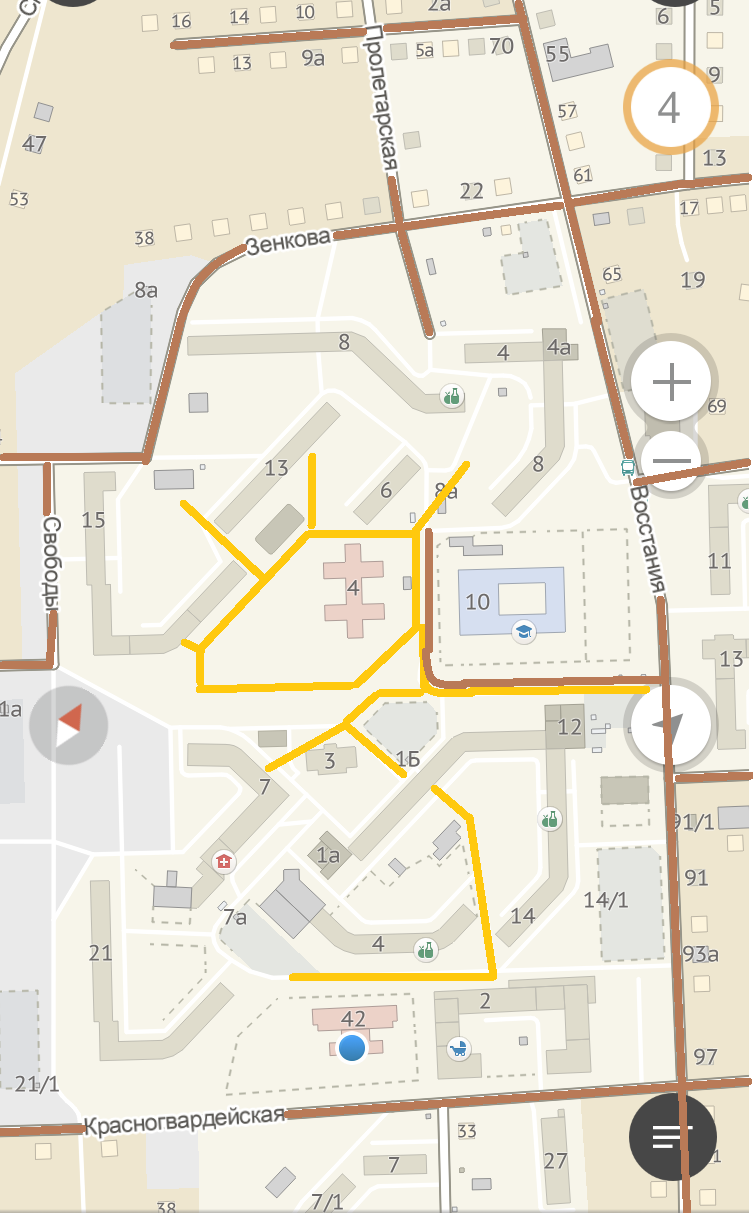 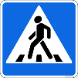 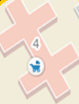 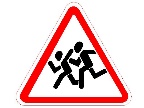 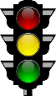 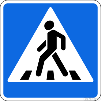 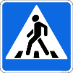 